Общество с ограниченной ответственностью «СПС-МД» 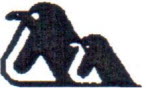 Данные действительны с июнь 2009г.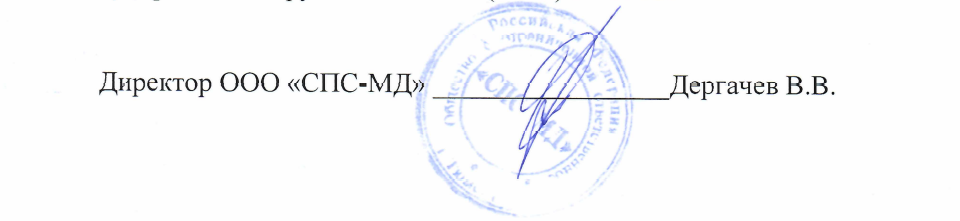 1Наименование ООО «СПС-МД» 2Полное наименование Общество с ограниченной ответственностью Общество с ограниченной ответственностью «СПС-МД» 3Почтовый адрес 625013, РФ, г. Тюмень, ул. 50 лет Октября, дом 120 625013, РФ, г. Тюмень, ул. 50 лет Октября, дом 120 4Юридический адрес 625013, РФ, г. Тюмень, ул. 50 лет Октября, дом 120 625013, РФ, г. Тюмень, ул. 50 лет Октября, дом 120 I 5Телефон\факс (3452) 412-978, 500-278 6Адрес электронной почтыzakaz@cpsmd.ru7ОГРН 10272 00813 056 8ОКВЭД (ОКОНХ) 51.65.6; 29.23.9; 45.33 9ОКПО 40791052 10ИНН\КПП 7203093518\720301001 11ОКТМО 717000 12Наименование банка Филиал «Екатеринбургский» АО «Альфа-Банк» г. Екатеринбург БИК 046577964 13Расчетный счет 407 028 108 382 900 00 539 14Корреспондентский 301 018 101 000 000 00 964 счет 15Директор Дергачев Владимир Владимирович на осн. У става Дергачев Владимир Владимирович на осн. У става 16Гл. бухгалтер 